Ålands lagtings beslut om antagande avLandskapslag om ändring av förvaltningslagen för landskapet Åland	I enlighet med lagtingets beslut	upphävs 10 § 4 och 5 mom. förvaltningslagen (2008:9) för landskapet Åland samt	ändras lagens 5 § 1 mom., 10 § 2 och 3 mom., 21 § 2 mom. och 61 § som följer:5 §Öppenhet och allmän serviceskyldighet	Arbetet vid myndigheten ska bedrivas under så stor öppenhet som offentlighetslagstiftningen medger. - - - - - - - - - - - - - - - - - - - - - - - - - - - - - - - - - - - - - - - - - - - - - - - - - - - -10 §Tystnadsplikt för ombud och biträden- - - - - - - - - - - - - - - - - - - - - - - - - - - - - - - - - - - - - - - - - - - - - - - - - - - -	På den tystnadsplikt som gäller uppgifter som ett ombud eller ett biträde har fått på något annat sätt för att kunna sköta sitt uppdrag och på förbudet att utnyttja sådana uppgifter tillämpas 20 § offentlighetslagen (:) för Åland också när uppgiften har inhämtats hos någon annan än den myndighet som behandlar ärendet.	Vad som föreskrivs i 1 och 2 mom. gäller också tolkar som anlitas i ärendet samt andra personer som enligt uppdrag eller annars deltar i skötseln av huvudmannens ärende.21 §Offentlig behandling- - - - - - - - - - - - - - - - - - - - - - - - - - - - - - - - - - - - - - - - - - - - - - - - - - - -	Bestämmelser om handlingars offentlighet och en parts rätt att ta del av handlingar finns i offentlighetslagen för Åland.61 §Brott mot tystnadsplikten för ombud och biträden	Till straff för brott mot tystnadsplikten i 10 § döms enligt 28 § offentlighetslagen (:) för Åland, om inte strängare straff för gärningen föreskrivs i någon annan lag.__________________	Denna lag träder i kraft den__________________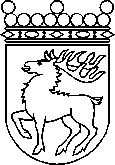 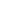 Ålands lagtingBESLUT LTB 19/2021BESLUT LTB 19/2021DatumÄrende2021-03-24LF 8/2020-2021	Mariehamn den 24 mars 2021	Mariehamn den 24 mars 2021Bert Häggblom  talmanBert Häggblom  talmanKatrin Sjögren  vicetalmanRoger Nordlundvicetalman